УТВЕРЖДАЮ Директор ТТИ НИЯУ МИФИ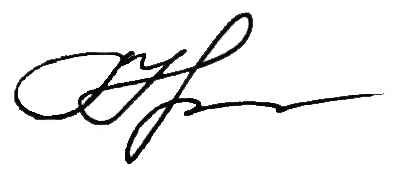     Т.И. Улитина«27» апреля 2022 г.Положение о IV Отраслевом научном форуме студенческой молодежи «Дни российской науки-2022»Настоящее положение регулирует порядок организации и проведения IV Отраслевого научного форума студенческой молодежи «Дни российской науки-2022» (далее – Научный форум), устанавливает последовательность подготовки, организацию, регламентирует порядок работы Научного форума.Общие положенияФорма проведения: очная, дистанционная, заочная.Целью научного форума является развитие научной активности молодежи, привлечение её к решению актуальных задач современной науки, сохранение и развитие научного потенциала России.Основные задачи научного форума:выявление одаренной и талантливой молодежи;формирование навыков исследовательской деятельности;поддержка талантливой молодежи;презентация научных достижений;повышение престижа инженерно-технических специальностей.Участники научного форума – студенты высшего и среднего профессионального образования РФ, преподаватели и учителя образовательных организаций.Рабочие языки форума: русский и английский.Организационный комитет форумаДля проведения форума приказом директора ТТИ НИЯУ МИФИ создается организационный комитет (далее – оргкомитет). В состав оргкомитета входят администрация, профессорско-преподавательский состав и сотрудники ТТИ НИЯУ МИФИ. Функции оргкомитета:разработка общего пакета документов подготовки и реализации мероприятия;осуществление контроля за ходом реализации плана, при необходимости, внесение в него корректировки;формирование состава участников научного форума;обеспечение условий для работы участников научного форума;определение статуса публикации.Порядок проведения научного форума Участниками научного форума являются студенты высшего и среднего профессионального образования РФ, преподаватели и учителя образовательных организаций.Для участия в научном форуме необходимо:подать заявку на участие (Приложение 1) и согласие на обработку персональных данных (Приложение 2) – отправив их до 15 мая 2022 года на электронную почту – AALeonteva@mephi.ru;до 24 мая 2022 года оформить (Приложение 4) и принести проект в электронном и печатном варианте на кафедру ГСЭД (ауд. 206);26 мая 2022 года состоится очная и дистанционная защита работы перед экспертной комиссией.Участие в Научном форуме – бесплатное.Подведение итогов работы научного форумаВсе участники научного форума получают электронный сертификат.Награждение победителей состоится – 26 мая 2022 года.Победителей конкурса и количество призовых мест определяет экспертная комиссия.В состав экспертной комиссии входят специалисты «Приборостроительный завод», кандидаты и доктора наук ТТИ НИЯУ МИФИ.Информационное обеспечениеИнформационное письмо и положение о Научном форуме размещаются в сети Интернет: на сайте ТТИ НИЯУ МИФИ (http://tti-mephi.ru), в социальной сети ВКонтакте (http://vk.com/v_tti_mifi) и группе Научного общества студентов и преподавателей ТТИ (https://vk.com/no_tti_mephi).КонтактыТрехгорный технологический институт НИЯУ МИФИ (ТТИ НИЯУ МИФИ). Челябинская область, 456080, г. Трехгорный, ул. Мира, 17.Телефоны: +7(912)408-83-34 – Леонтьева Анна Алексеевна;+7(912)475-29-04 – Миниханова Дарья Антоновна.Приложение 1Заявка на участие в IV Отраслевом научном форуме студенческой молодежи «Дни российской науки-2022»до 15 мая 2022годаПриложение 2Требования к оформлению тезисовРекомендуемый объем тезисов – 3-5 страниц.Размер страницы – формат А4 (книжная), включая встроенные в текст рисунки.Поля – со всех сторон 2 см. Текстовый редактор Microsoft Word для Windows в формате *.rtf или *.doc (*.docx). Шрифт Times New Roman, размер – 12пт. Не допускается использование разреженного или уплотненного межбуквенного интервала.Межстрочный интервал – одинарный (1.0) без принудительных переносов.Выравнивание текста – по ширине. Абзацный отступ (пробелы и табуляция в начале абзаца не допустимы!) – Слева – 0; Справа – 0; Первая строка (красная строка) – 1,25. Страницы не нумеруются. Не должны содержать разрывов и колонтитулов.Ссылки оформляются в квадратных скобках с указанием на номер из библиографического списка и соответствующих страниц. Например, [1, с. 65]. ГОСТ Р 7.0.5 2008.Ссылка на несколько источников с указанием страниц разделяются между собой точкой с запятой. Например, [4, с. 58; 8, с. 12].Библиографический список составляется в алфавитном порядке (сначала отечественные, затем зарубежные авторы или в порядке упоминания в тексте), нумеруется вручную (не автоматически) в соответствии с ГОСТ Р 7.0.5 2008Таблицы должны быть представлены в виде (формате), позволяющем их редактирование при подготовке сборника. Пример оформления формул и таблиц представлен на рисунке 1.Содержимое таблиц – шрифт 12 или 10, межстрочный интервал 1,0.Рисунки должны быть представлены в виде (формате), позволяющем их редактирование при подготовке сборника, т.е. должны допускать перемещение в тексте и возможность изменения их размеров. Пример оформления рисунков представлен на рисунке 2.Все графические объекты, встроенные в текст, предоставляются отдельными файлами: рисунки (формат GIF, TIFF, JPG с разрешением не менее 300 dpi или в векторных форматах EMF, WMF), графики, схемы, диаграммы (в формате Microsoft Excel, Corel Draw). Наименования прилагаемых графических файлов должны соответствовать подписям или номерам рисунков по тексту работы. Формулы должны быть набраны в редакторе формул Microsoft Equation, встроенный в Microsoft Word, и иметь номер, расположенный с правой стороны листа (в круглых скобках).УДК – по левому краю. Определить УДК: http://teacode.com/online/udc/.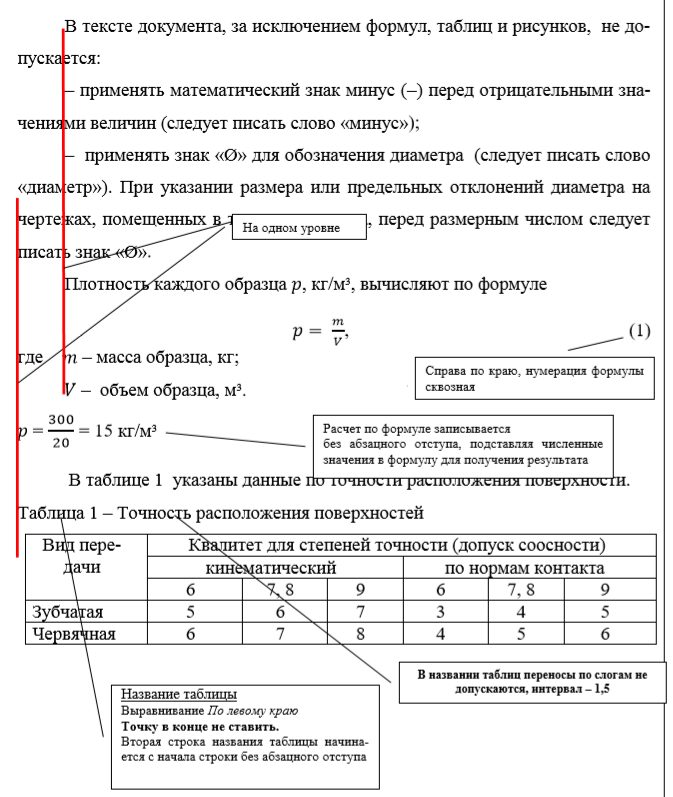 Рисунок 1 – Оформление формул и таблицНазвание тезисов – выравнивание по центру, полужирный, как в предложениях.Сведения об авторе (авторах) – фамилия, имя, отчество полностью, место учебы и контактная информация (E-mail  без гиперссылки) автора (авторов), выравнивание по центру, курсив.Аннотация – после отступа в 1,0 интервал, 3-5 строк, приводятся на русском и английском языках. Ключевые слова – не менее 5-ти слов, приводятся на русском и английском языках.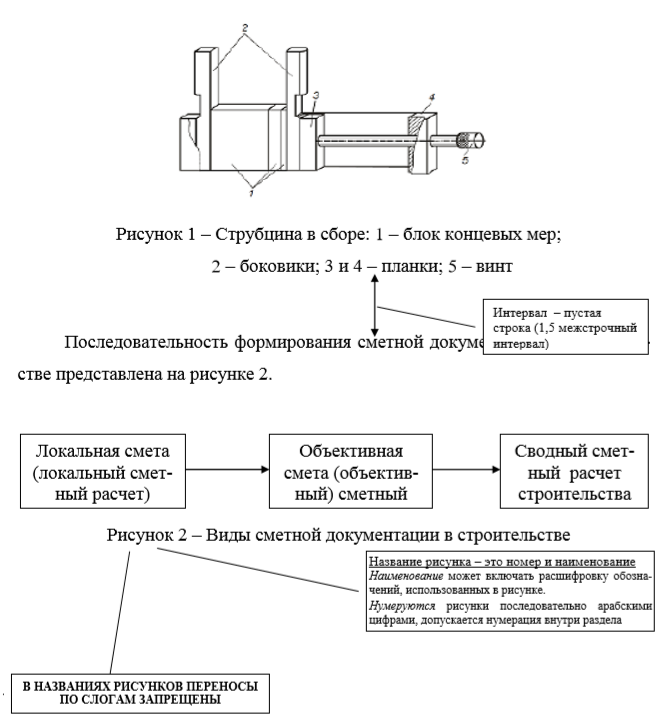 Рисунок 2 – Пример оформления иллюстрацийТекст работы должен быть тщательно вычитан и отредактирован. Авторы несут ответственность за содержание статей, за достоверность приведенных в работе фактов, цитат, статистических или иных данных, имен, названий и прочих сведений. Образец оформления работы и библиографического списка представлен на рисунке 3.Рисунок 3 – Образец оформления работы и библиографического спискаВНИМАНИЕ!В случае несоблюдения требований, предъявляемых к оформлению тезисов, материалы приниматься и размещаться в сборнике не будут!Приложение 3Общие требования к содержанию и оформлению исследовательских работВ состав работы входят аннотация и статья (описание работы). Эти части работы выполняются на отдельных листах и между собой не скрепляются.Требования к тексту:Работа выполняется на стандартных страницах белой бумаги формата А4 (размеры: горизонталь  210 мм, вертикаль  297 мм). Текст печатается ярким шрифтом (размер шрифта  12 кегель) через полтора интервала между строками на одной стороне листа. Формулы вписываются черной пастой (тушью), либо воспроизводятся на печатающем устройстве. Весь машинописный, рукописный и чертежный материал должен быть хорошо читаемым.Аннотация и статья имеют стандартный заголовок: сначала печатается название работы, затем посередине фамилии авторов, ниже указывается область, город (поселок), учебное заведение, номер школы, класс (курс). В названии работы сокращения не допускаются. Количество слов в названии работы не должно превышать более восьми. Состав работы:Аннотация. Должна содержать наиболее важные сведения о работе, в частности, включать следующую информацию: цель работы; методы и приемы, которые использовались в работе; полученные данные; выводы. Аннотация не должна включать благодарности и описание работы, выполненной руководителем.Статья (описание работы). Статья в сопровождении иллюстраций (чертежи, графики, таблицы, фотографии) представляет собой описание исследовательской (творческой) работы. Все сокращения в тексте должны быть расшифрованы. Объем текста статьи, включая формулы и список литературы, не должен превышать 10 стандартных страниц. Для иллюстраций может быть отведено дополнительно не более 10 стандартных страниц. Иллюстрации выполняются на отдельных страницах, которые размещаются после ссылок в основном тексте. Не допускается увеличение формата страниц, склейка страниц иллюстраций буклетом и т.п. Нумерация страниц производится в правом верхнем углу. Основной текст доклада нумеруется арабскими цифрами, страницы иллюстраций  римскими цифрами.Напечатанная статья и иллюстрации скрепляются вместе с титульным листом.Титульный лист содержит следующие атрибуты: названия конференции и работы, указание города и ОО; сведения об авторах (фамилия, имя, отчество, учебное заведение, класс) и научных руководителях (фамилия, имя, отчество, ученая степень и звание, должность, место работы).На первой странице статьи сначала печатается стандартный заголовок, далее следует текст статьи, список литературы в порядке упоминания в тексте. Сокращения в названии статьи не допускаются.Если в состав работы входит компьютерная программа, то к работе прилагается исполняемый программный модуль для IBM-PC совместимых компьютеров на диске CD-R и описание содержания диска.Типовая структурная схема конкурсной работы:Научные работы должны содержать следующие основные элементы:Титульный лист.Введение.Основное содержание.Выводы (заключение).Список литературы.Введение имеет целью ознакомить читателя с сущностью излагаемого вопроса или с его историей, с современным состоянием той или иной проблемы, с трудностями принципиального или технического характера, которые препятствуют достижению цели работы. Поэтому именно во введении должна быть четко сформулирована цель работы. Ознакомившись с введением, читатель должен ясно представить себе, о чем дальше пойдет речь, в чем суть проблемы (задачи, вопроса, эксперимента и т.п.), какую цель поставил перед собой автор.Объем введения  не более 1,5 страниц машинописного текста, рекомендуемый объем  1 страница.Помните, что умение кратко и по существу излагать свои мысли - это одно из достоинств научного работника. Никаких иллюстраций в раздел «Введение» помещать не нужно.Основное содержание. Следующий после «Введения» раздел должен иметь заглавие, выражающее основное содержание работы, ее суть, научную идею и т.п. В этом разделе должна быть четко раскрыта новизна и достоверность результатов работы. Понятие «новизна» для участников конкурса вовсе не означает, что Вы должны «открыть Америку»  это трудно сделать, не закончив среднюю школу или ВУЗ, хотя принципиально такая возможность не исключена. Новым может быть, например, анализ известных научных фактов и оценка их автором работы; новое решение известной научной задачи, новая постановка эксперимента и т.п. Экспериментальные работы, макеты устройств и приборов, выполненные автором работы, почти всегда содержат элементы новизны, так как в таких работах принимает участие не только голова, но и руки. Умелые руки всегда ценятся высоко сами по себе, но особенно высоко  в инженерном деле. В то же время надо понимать, что новизна  это не самоцель работы; она должна быть логическим следствием самой сути работы.В том же разделе работы должна быть доказана достоверность результатов, если она не очевидна из предшествующего опыта и уровня знаний. Достоверность результатов подтверждается, как правило, контрольными расчетами, примерами решения, макетами устройств, ссылками на литературные источники, подтверждающими правильность полученных результатов и т.д.Выводы, или заключение  неотъемлемая часть работы. В этом разделе кратко формулируются основные результаты работы в виде утверждения, а не перечисления всего того, что было сделано. Выводы должны быть краткими и точными, и, как правило, состоять из одного-трех пунктов. Утверждающее содержание вывода - это то, на чем настаивает автор, что он готов защищать и отстаивать; иными словами, выводы  это убеждения автора работы, за которые он готов бороться.Работа завершается списком литературы. Это те литературные источники (книги, журнальные статьи, описания изобретений, справочники и т.д.), которые имеют прямое отношение к работе и использованы в ней. При этом в самом тексте работы должны быть обозначены номера позиций в списке литературы, на которые ссылается автор. Эти номера в тексте работы заключают в квадратные скобки, например: [1]; в списке литературы квадратные скобки не ставят.МИНИСТЕРСТВО НАУКИ И ВЫСШЕГО ОБРАЗОВАНИЯ РОССИЙСКОЙ ФЕДЕРАЦИИфедеральное государственное АВТОНОМНОЕ образовательное учреждение высшего образования«Национальный исследовательский ядерный университет «МИФИ»Трехгорный технологический институт – филиал федерального государственного автономного образовательного учреждения высшего образования «Национальный исследовательский ядерный университет «МИФИ»(ТТИ НИЯУ МИФИ)1Ф.И.О. участника (полностью)2Область, город3Образовательная организация (полностью), шифр направления подготовки (специальности), курс обучения4Тема тезисов5Название секции (выбрать из информационного письма)6Контактный телефон участника; e-mail7Ф.И.О., место работы, должность, контактный телефон научного руководителяУДК ___Название статьи– шрифт 14, полужирный, центрированФамилия Имя Отчество авторов – шрифт 12, центрированРуководитель – Фамилия Имя Отчество руководителя – шрифт 12, центрированНазвание организации, город – шрифт 12, курсив, центрированe-mail (без гиперссылки!)<пустая строка>Текст аннотации – красная строка 1,25, 3-5 строк, шрифт 12, выравнивание по ширине. Ключевые слова (курсив, красная строка): не менее 5-ти слов, шрифт 12, выравнивание по ширине.<пустая строка>Название статьи на английском языке – шрифт 14, полужирный, центрированФамилия Имя Отчество авторов на английском языке – шрифт 12, центрированНазвание организации, город – шрифт 12, курсив, центрирован<пустая строка>Текст аннотации на английском языке – красная строка, шрифт 12, выравнивание по ширине.Keywords(курсив, красная строка): не менее 5-ти слов, шрифт 12, выравнивание по ширине<пустая строка>Основной текст – шрифт 12, выравнен по ширине, красная строка – 1,25 см.<пустая строка>Библиографический список – шрифт 12, центрированБердяев Н.А. Философия свободного духа. – М.: Республика, 2014. – 480 с.Ступин И.А. Дополненная реальность как эффективное средство для повышения качества образования. // Философия образования. – 2012. – №4(43). – С.67-74.Члиянц Г. Создание телевидения//QRZ.RU: сервер радиолюбителей России. 2018. URL: http//www.qrz.ru/articles/article260.html (дата обращения: _____).Ainsworth M. Infancy in Uganda Infant care and the growth of the love. Baltimore, MD: The Johns Hopkins University Press. 2007. P. 471.